ОБЩИЕ СВЕДЕНИЯ Учебная дисциплина «Психология журналистики» изучается во втором семестре на очной форме обучения, в десятом семестре – на очно-заочной форме обучения.Курсовая работа –не предусмотрена.Форма промежуточной аттестации: Зачет на очной форме обучения; экзамен – на очно-заочной форме обучения.Место учебной дисциплины в структуре ОПОПУчебная дисциплина «Психология журналистики» относится к обязательной части на очной форме обучения и к части, формируемой участниками образовательных отношений, на очно-заочной форме обучения.Основой для освоения дисциплины являются результаты обучения по предшествующим дисциплинам и практикам:Основы теории журналистики;Введение в специальность;Социальные сети.Результаты обучения по учебной дисциплине, используются при изучении следующих дисциплин и прохождения практик:   Новостная журналистика;Учебная практика. Профессионально-ознакомительная практика.Профессионально-творческий практикум;Международная журналистика;Производственная практика. Профессионально-творческая практика. ЦЕЛИ И ПЛАНИРУЕМЫЕ РЕЗУЛЬТАТЫ ОБУЧЕНИЯ ПО ДИСЦИПЛИНЕДисциплина «Психология журналистики» призвана дать студентам возможность, используя основные понятия психологии журналистики, самостоятельно использовать в практической деятельности новые знания и умения. Содержание дисциплины предполагает современный подход к изучению психологии профессиональной деятельности журналиста в аспекте новых медиа. Практическая часть курса логически вытекает из теоретической. Студенту предоставляется возможность под руководством педагога-практика применить полученные знания и навыки при выполнении практических заданий, тренингов и упражнений.Задачи дисциплины: дать студентам представление о роли и месте психологии журналистики в сфере деятельности современных средств массовой информации; закрепить у студентов умение использовать психологию малых и больших групп, как средство межличностного и межгруппового воздействия на потенциальную аудиторию;  развить у студентов способность использовать психологию личности и закономерности поведения, а также оценочные процессы и эффективность последующего действия;дать студентам представление о современных технологиях взаимодействия с потенциальной аудиторией и возможности успешного продвижения «медиапродукта» на рынке СМИ;познакомить студентов с основными проблемами информационной безопасности медийного пространства.Формируемые компетенции, индикаторы достижения компетенций, соотнесённые с планируемыми результатами обучения по дисциплине:СТРУКТУРА И СОДЕРЖАНИЕ УЧЕБНОЙ ДИСЦИПЛИНЫОбщая трудоёмкость учебной дисциплины по учебному плану составляет:Структура учебной дисциплины для обучающихся по видам занятий: (очная форма обучения)Структура учебной дисциплины для обучающихся по видам занятий: (очно-заочная форма обучения)Структура учебной дисциплины для обучающихся по разделам и темам дисциплины: (очная форма обучения)Структура учебной дисциплины для обучающихся по разделам и темам дисциплины: (очно-заочная форма обучения)Содержание учебной дисциплиныОрганизация самостоятельной работы обучающихсяСамостоятельная работа студента – обязательная часть образовательного процесса, направленная на развитие готовности к профессиональному и личностному самообразованию, на проектирование дальнейшего образовательного маршрута и профессиональной карьеры.Самостоятельная работа обучающихся по дисциплине организована как совокупность аудиторных и внеаудиторных занятий и работ, обеспечивающих успешное освоение дисциплины. Аудиторная самостоятельная работа обучающихся по дисциплине выполняется на учебных занятиях под руководством преподавателя и по его заданию. Аудиторная самостоятельная работа обучающихся входит в общий объем времени, отведенного учебным планом на аудиторную работу, и регламентируется расписанием учебных занятий. Внеаудиторная самостоятельная работа обучающихся – планируемая учебная, научно-исследовательская, практическая работа обучающихся, выполняемая во внеаудиторное время по заданию и при методическом руководстве преподавателя, но без его непосредственного участия, расписанием учебных занятий не регламентируется.Внеаудиторная самостоятельная работа обучающихся включает в себя:подготовку к лекциям и практическим занятиям, зачету;изучение специальной литературы;подготовка к практическим занятиям;подготовка к контрольной работе;подготовка к докладу;выполнение домашнего задания.Самостоятельная работа обучающихся с участием преподавателя в форме иной контактной работы предусматривает групповую и (или) индивидуальную работу с обучающимися и включает в себя:проведение индивидуальных и групповых консультаций по отдельным темам/разделам дисциплины;проведение консультаций перед зачетом с оценкой по необходимости;научно-исследовательскую работу студентов (статьи, участие в студенческих научных конференциях и пр.). Перечень разделов/тем/, полностью или частично отнесенных на самостоятельное изучение с последующим контролем:Применение электронного обучения, дистанционных образовательных технологийПри реализации программы учебной дисциплины возможно применение электронного обучения и дистанционных образовательных технологий.Реализация программы учебной дисциплины с применением электронного обучения и дистанционных образовательных технологий регламентируется действующими локальными актами университета.Применяются следующий вариант реализации программы с использованием ЭО и ДОТВ электронную образовательную среду, по необходимости, могут быть перенесены отдельные виды учебной деятельности:РЕЗУЛЬТАТЫ ОБУЧЕНИЯ ПО ДИСЦИПЛИНЕ, КРИТЕРИИ ОЦЕНКИ УРОВНЯ СФОРМИРОВАННОСТИ КОМПЕТЕНЦИЙ, СИСТЕМА И ШКАЛА ОЦЕНИВАНИЯСоотнесение планируемых результатов обучения с уровнями сформированности компетенции.ОЦЕНОЧНЫЕ СРЕДСТВА ДЛЯ ТЕКУЩЕГО КОНТРОЛЯ УСПЕВАЕМОСТИ И ПРОМЕЖУТОЧНОЙ АТТЕСТАЦИИ, ВКЛЮЧАЯ САМОСТОЯТЕЛЬНУЮ РАБОТУ ОБУЧАЮЩИХСЯПри проведении контроля самостоятельной работы обучающихся, текущего контроля и промежуточной аттестации по дисциплине «Психология журналистики» проверяется уровень сформированности у обучающихся компетенций и запланированных результатов обучения по дисциплине, указанных в разделе 2 настоящей программы. Формы текущего контроля успеваемости по дисциплине, примеры типовых заданий:Критерии, шкалы оценивания текущего контроля успеваемости:Промежуточная аттестация успеваемости по дисциплине:Критерии, шкалы оценивания промежуточной аттестации учебной дисциплины:Система оценивания результатов текущего контроля и промежуточной аттестации.Оценка по дисциплине выставляется обучающемуся с учётом результатов текущей и промежуточной аттестации.Полученный совокупный результат конвертируется в пятибалльную систему оценок в соответствии с таблицей:ОБРАЗОВАТЕЛЬНЫЕ ТЕХНОЛОГИИРеализация программы предусматривает использование в процессе обучения следующих образовательных технологий:проблемная лекция;групповые дискуссии;преподавание дисциплины на основе результатов научных исследованийпоиск и обработка информации с использованием сети Интернет;дистанционные образовательные технологии;использование на лекционных занятиях видеоматериалов и наглядных пособий.ПРАКТИЧЕСКАЯ ПОДГОТОВКАПрактическая подготовка в рамках учебной дисциплины не предусмотрена.ОРГАНИЗАЦИЯ ОБРАЗОВАТЕЛЬНОГО ПРОЦЕССА ДЛЯ ЛИЦ                С ОГРАНИЧЕННЫМИ ВОЗМОЖНОСТЯМИ ЗДОРОВЬЯПри обучении лиц с ограниченными возможностями здоровья и инвалидов используются подходы, способствующие созданию безбарьерной образовательной среды: технологии дифференциации и индивидуального обучения, применение соответствующих методик по работе с инвалидами, использование средств дистанционного общения, проведение дополнительных индивидуальных консультаций по изучаемым теоретическим вопросам и практическим занятиям, оказание помощи при подготовке к промежуточной аттестации.При необходимости рабочая программа дисциплины может быть адаптирована для обеспечения образовательного процесса лицам с ограниченными возможностями здоровья, в том числе для дистанционного обучения.Учебные и контрольно-измерительные материалы представляются в формах, доступных для изучения студентами с особыми образовательными потребностями с учетом нозологических групп инвалидов:Для подготовки к ответу на практическом занятии, студентам с ограниченными возможностями здоровья среднее время увеличивается по сравнению со средним временем подготовки обычного студента.Для студентов с инвалидностью или с ограниченными возможностями здоровья форма проведения текущей и промежуточной аттестации устанавливается с учетом индивидуальных психофизических особенностей (устно, письменно на бумаге, письменно на компьютере, в форме тестирования и т.п.). Промежуточная аттестация по дисциплине может проводиться в несколько этапов в форме рубежного контроля по завершению изучения отдельных тем дисциплины. При необходимости студенту предоставляется дополнительное время для подготовки ответа на зачете или экзамене.Для осуществления процедур текущего контроля успеваемости и промежуточной аттестации обучающихся создаются, при необходимости, фонды оценочных средств, адаптированные для лиц с ограниченными возможностями здоровья и позволяющие оценить достижение ими запланированных в основной образовательной программе результатов обучения и уровень сформированности всех компетенций, заявленных в образовательной программе.МАТЕРИАЛЬНО-ТЕХНИЧЕСКОЕ ОБЕСПЕЧЕНИЕ ДИСЦИПЛИНЫМатериально-техническое обеспечение дисциплины при обучении с использованием традиционных технологий обучения.Материально-техническое обеспечение дисциплины при обучении с использованием электронного обучения и дистанционных образовательных технологий.Технологическое обеспечение реализации программы осуществляется с использованием элементов электронной информационно-образовательной среды университета.УЧЕБНО-МЕТОДИЧЕСКОЕ И ИНФОРМАЦИОННОЕ ОБЕСПЕЧЕНИЕ УЧЕБНОЙ ДИСЦИПЛИНЫИНФОРМАЦИОННОЕ ОБЕСПЕЧЕНИЕ УЧЕБНОГО ПРОЦЕССАРесурсы электронной библиотеки, информационно-справочные системы и профессиональные базы данных:Перечень лицензионного программного обеспечения ЛИСТ УЧЕТА ОБНОВЛЕНИЙ РАБОЧЕЙ ПРОГРАММЫ УЧЕБНОЙ ДИСЦИПЛИНЫВ рабочую программу учебной дисциплины внесены изменения/обновления и утверждены на заседании кафедры журналистики и телевизионных технологий: Министерство науки и высшего образования Российской Федерации Министерство науки и высшего образования Российской Федерации Министерство науки и высшего образования Российской Федерации Министерство науки и высшего образования Российской Федерации Министерство науки и высшего образования Российской ФедерацииФедеральное государственное бюджетное образовательное учреждениеФедеральное государственное бюджетное образовательное учреждениеФедеральное государственное бюджетное образовательное учреждениеФедеральное государственное бюджетное образовательное учреждениеФедеральное государственное бюджетное образовательное учреждениевысшего образованиявысшего образованиявысшего образованиявысшего образованиявысшего образования«Российский государственный университет им. А.Н. Косыгина«Российский государственный университет им. А.Н. Косыгина«Российский государственный университет им. А.Н. Косыгина«Российский государственный университет им. А.Н. Косыгина«Российский государственный университет им. А.Н. Косыгина(Технологии. Дизайн. Искусство)»(Технологии. Дизайн. Искусство)»(Технологии. Дизайн. Искусство)»(Технологии. Дизайн. Искусство)»(Технологии. Дизайн. Искусство)»РАБОЧАЯ ПРОГРАММАУЧЕБНОЙ ДИСЦИПЛИНЫРАБОЧАЯ ПРОГРАММАУЧЕБНОЙ ДИСЦИПЛИНЫРАБОЧАЯ ПРОГРАММАУЧЕБНОЙ ДИСЦИПЛИНЫПсихология журналистикиПсихология журналистикиПсихология журналистикиУровень образования бакалавриатбакалавриатНаправление подготовки42.03.02ЖурналистикаПрофильПериодические издания и мультимедийная журналистикаВедение телевизионных программПериодические издания и мультимедийная журналистикаВедение телевизионных программСрок освоения образовательной программы по очной форме обучения4 года4 годапо очно-заочной форме обучения5 лет5 летФорма обученияОчная, очно-заочнаяОчная, очно-заочнаяРабочая программа учебной дисциплины «Психология журналистики» основной профессиональной образовательной программы высшего образования, рассмотрена и одобрена на заседании кафедры № 11 от 30.06.2021 г.Рабочая программа учебной дисциплины «Психология журналистики» основной профессиональной образовательной программы высшего образования, рассмотрена и одобрена на заседании кафедры № 11 от 30.06.2021 г.Рабочая программа учебной дисциплины «Психология журналистики» основной профессиональной образовательной программы высшего образования, рассмотрена и одобрена на заседании кафедры № 11 от 30.06.2021 г.Рабочая программа учебной дисциплины «Психология журналистики» основной профессиональной образовательной программы высшего образования, рассмотрена и одобрена на заседании кафедры № 11 от 30.06.2021 г.Рабочая программа учебной дисциплины «Психология журналистики» основной профессиональной образовательной программы высшего образования, рассмотрена и одобрена на заседании кафедры № 11 от 30.06.2021 г.Разработчик рабочей программы учебной дисциплины: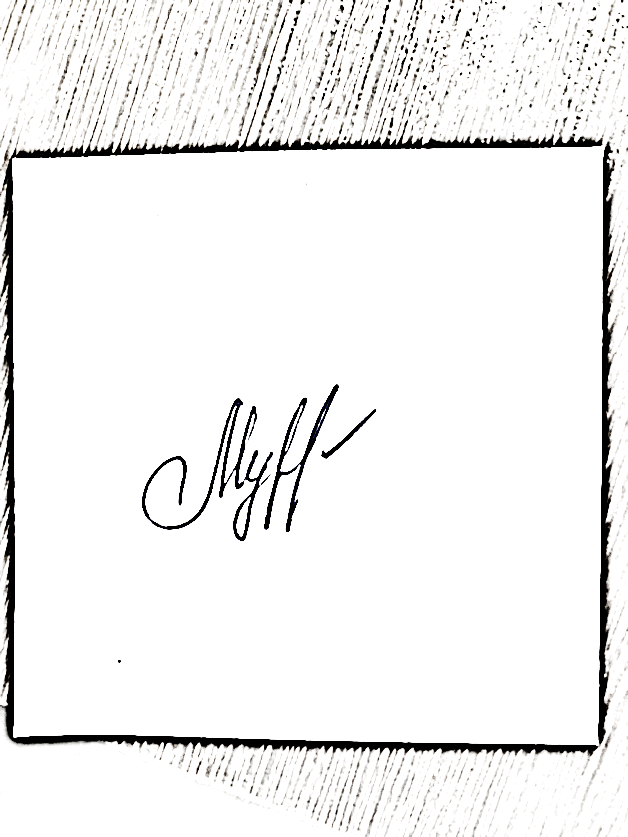 Разработчик рабочей программы учебной дисциплины:Разработчик рабочей программы учебной дисциплины:Разработчик рабочей программы учебной дисциплины:Разработчик рабочей программы учебной дисциплины:Доцент   О.В. МурзинаЗаведующий кафедрой:Заведующий кафедрой:О.В. МурзинаКод и наименование компетенцииКод и наименование индикаторадостижения компетенцииПланируемые результаты обучения по дисциплинеУК-3. Способен осуществлять социальное взаимодействие и реализовывать свою роль в команде.ИД-УК-3.1. Определение своей роли в социальном взаимодействии и командной работе, исходя из стратегии сотрудничества для достижения поставленной цели.По результатам освоения дисциплины студент должен:Знать:коммуникативный подход в психолингвистике, невербальной коммуникации, мотивации и принятия решения, а также психической регуляции поведения субъекта (потенциальной аудитории);психологию малых и больших групп, как средство межличностного и межгруппового воздействия на потенциальную аудиторию;варианты взаимодействия с аудиторией для создания успешного медиа продукта;процессы усвоения и восприятия текстов СМИ и факторы, их обусловливающие.Уметь:анализировать психологические явления, учитывать специфику журналистского творчества;взаимодействовать с потенциальной аудиторией и возможности успешного продвижения «медиапродукта» на рынке СМИ;использовать психологию личности и закономерности поведения, а также оценочные процессы и эффективность последующего действия;учитывать в своей профессиональной деятельности социально-психологические особенности различных аудиторий СМИ.Владеть: психологическими процессами, как структурным методом управления и воздействия для решения задач профессиональной деятельности (научно-исследовательской и журналистской);информацией о научных исследованиях в сфере, психологии журналистики применительно к медиаисследованиям и повседневной журналистской деятельности;психологическими приемами общения, навыками ведения интервью, психологическими приемами общения. УК-3. Способен осуществлять социальное взаимодействие и реализовывать свою роль в команде.ИД-УК-3.2. Учет особенностей поведения и интересов других участников при реализации своей роли в социальном взаимодействии и командной работе.По результатам освоения дисциплины студент должен:Знать:коммуникативный подход в психолингвистике, невербальной коммуникации, мотивации и принятия решения, а также психической регуляции поведения субъекта (потенциальной аудитории);психологию малых и больших групп, как средство межличностного и межгруппового воздействия на потенциальную аудиторию;варианты взаимодействия с аудиторией для создания успешного медиа продукта;процессы усвоения и восприятия текстов СМИ и факторы, их обусловливающие.Уметь:анализировать психологические явления, учитывать специфику журналистского творчества;взаимодействовать с потенциальной аудиторией и возможности успешного продвижения «медиапродукта» на рынке СМИ;использовать психологию личности и закономерности поведения, а также оценочные процессы и эффективность последующего действия;учитывать в своей профессиональной деятельности социально-психологические особенности различных аудиторий СМИ.Владеть: психологическими процессами, как структурным методом управления и воздействия для решения задач профессиональной деятельности (научно-исследовательской и журналистской);информацией о научных исследованиях в сфере, психологии журналистики применительно к медиаисследованиям и повседневной журналистской деятельности;психологическими приемами общения, навыками ведения интервью, психологическими приемами общения. УК-3. Способен осуществлять социальное взаимодействие и реализовывать свою роль в команде.ИД-УК-3.3. Анализ возможных последствий личных действий в социальном взаимодействии и командной работе, и построение продуктивного  взаимодействия с учетом этого.По результатам освоения дисциплины студент должен:Знать:коммуникативный подход в психолингвистике, невербальной коммуникации, мотивации и принятия решения, а также психической регуляции поведения субъекта (потенциальной аудитории);психологию малых и больших групп, как средство межличностного и межгруппового воздействия на потенциальную аудиторию;варианты взаимодействия с аудиторией для создания успешного медиа продукта;процессы усвоения и восприятия текстов СМИ и факторы, их обусловливающие.Уметь:анализировать психологические явления, учитывать специфику журналистского творчества;взаимодействовать с потенциальной аудиторией и возможности успешного продвижения «медиапродукта» на рынке СМИ;использовать психологию личности и закономерности поведения, а также оценочные процессы и эффективность последующего действия;учитывать в своей профессиональной деятельности социально-психологические особенности различных аудиторий СМИ.Владеть: психологическими процессами, как структурным методом управления и воздействия для решения задач профессиональной деятельности (научно-исследовательской и журналистской);информацией о научных исследованиях в сфере, психологии журналистики применительно к медиаисследованиям и повседневной журналистской деятельности;психологическими приемами общения, навыками ведения интервью, психологическими приемами общения. УК-3. Способен осуществлять социальное взаимодействие и реализовывать свою роль в команде.ИД-УК-3.4. Осуществление обмена информацией, знаниями и опытом с членами команды; оценка идей других членов команды для достижения поставленной цели.По результатам освоения дисциплины студент должен:Знать:коммуникативный подход в психолингвистике, невербальной коммуникации, мотивации и принятия решения, а также психической регуляции поведения субъекта (потенциальной аудитории);психологию малых и больших групп, как средство межличностного и межгруппового воздействия на потенциальную аудиторию;варианты взаимодействия с аудиторией для создания успешного медиа продукта;процессы усвоения и восприятия текстов СМИ и факторы, их обусловливающие.Уметь:анализировать психологические явления, учитывать специфику журналистского творчества;взаимодействовать с потенциальной аудиторией и возможности успешного продвижения «медиапродукта» на рынке СМИ;использовать психологию личности и закономерности поведения, а также оценочные процессы и эффективность последующего действия;учитывать в своей профессиональной деятельности социально-психологические особенности различных аудиторий СМИ.Владеть: психологическими процессами, как структурным методом управления и воздействия для решения задач профессиональной деятельности (научно-исследовательской и журналистской);информацией о научных исследованиях в сфере, психологии журналистики применительно к медиаисследованиям и повседневной журналистской деятельности;психологическими приемами общения, навыками ведения интервью, психологическими приемами общения. УК-3. Способен осуществлять социальное взаимодействие и реализовывать свою роль в команде.ИД-УК-3.5. Установка и поддержание контактов, обеспечивающих успешную работу в коллективе с применением методов конфликтологии, технологий межличностной и групповой коммуникации в деловом взаимодействии.По результатам освоения дисциплины студент должен:Знать:коммуникативный подход в психолингвистике, невербальной коммуникации, мотивации и принятия решения, а также психической регуляции поведения субъекта (потенциальной аудитории);психологию малых и больших групп, как средство межличностного и межгруппового воздействия на потенциальную аудиторию;варианты взаимодействия с аудиторией для создания успешного медиа продукта;процессы усвоения и восприятия текстов СМИ и факторы, их обусловливающие.Уметь:анализировать психологические явления, учитывать специфику журналистского творчества;взаимодействовать с потенциальной аудиторией и возможности успешного продвижения «медиапродукта» на рынке СМИ;использовать психологию личности и закономерности поведения, а также оценочные процессы и эффективность последующего действия;учитывать в своей профессиональной деятельности социально-психологические особенности различных аудиторий СМИ.Владеть: психологическими процессами, как структурным методом управления и воздействия для решения задач профессиональной деятельности (научно-исследовательской и журналистской);информацией о научных исследованиях в сфере, психологии журналистики применительно к медиаисследованиям и повседневной журналистской деятельности;психологическими приемами общения, навыками ведения интервью, психологическими приемами общения. УК-6. Способен управлять своим временем, выстраивать и реализовывать траекторию саморазвития на основе принципов образования в течение всей жизниИД-УК-6.1. Использование инструментов и методов управления временем при выполнении конкретных задач, проектов, при достижении поставленных целейПо результатам освоения дисциплины студент должен:Знать:коммуникативный подход в психолингвистике, невербальной коммуникации, мотивации и принятия решения, а также психической регуляции поведения субъекта (потенциальной аудитории);психологию малых и больших групп, как средство межличностного и межгруппового воздействия на потенциальную аудиторию;варианты взаимодействия с аудиторией для создания успешного медиа продукта;процессы усвоения и восприятия текстов СМИ и факторы, их обусловливающие.Уметь:анализировать психологические явления, учитывать специфику журналистского творчества;взаимодействовать с потенциальной аудиторией и возможности успешного продвижения «медиапродукта» на рынке СМИ;использовать психологию личности и закономерности поведения, а также оценочные процессы и эффективность последующего действия;учитывать в своей профессиональной деятельности социально-психологические особенности различных аудиторий СМИ.Владеть: психологическими процессами, как структурным методом управления и воздействия для решения задач профессиональной деятельности (научно-исследовательской и журналистской);информацией о научных исследованиях в сфере, психологии журналистики применительно к медиаисследованиям и повседневной журналистской деятельности;психологическими приемами общения, навыками ведения интервью, психологическими приемами общения. УК-6. Способен управлять своим временем, выстраивать и реализовывать траекторию саморазвития на основе принципов образования в течение всей жизниИД-УК-6.2. Определение приоритетов собственной деятельности, личностного развития и профессионального роста. Построение профессиональной карьеры и определение стратегии профессионального развитияПо результатам освоения дисциплины студент должен:Знать:коммуникативный подход в психолингвистике, невербальной коммуникации, мотивации и принятия решения, а также психической регуляции поведения субъекта (потенциальной аудитории);психологию малых и больших групп, как средство межличностного и межгруппового воздействия на потенциальную аудиторию;варианты взаимодействия с аудиторией для создания успешного медиа продукта;процессы усвоения и восприятия текстов СМИ и факторы, их обусловливающие.Уметь:анализировать психологические явления, учитывать специфику журналистского творчества;взаимодействовать с потенциальной аудиторией и возможности успешного продвижения «медиапродукта» на рынке СМИ;использовать психологию личности и закономерности поведения, а также оценочные процессы и эффективность последующего действия;учитывать в своей профессиональной деятельности социально-психологические особенности различных аудиторий СМИ.Владеть: психологическими процессами, как структурным методом управления и воздействия для решения задач профессиональной деятельности (научно-исследовательской и журналистской);информацией о научных исследованиях в сфере, психологии журналистики применительно к медиаисследованиям и повседневной журналистской деятельности;психологическими приемами общения, навыками ведения интервью, психологическими приемами общения. УК-6. Способен управлять своим временем, выстраивать и реализовывать траекторию саморазвития на основе принципов образования в течение всей жизниИД-УК-6.3. Оценка требований рынка труда и предложений образовательных услуг для выстраивания траектории собственного профессионального ростаПо результатам освоения дисциплины студент должен:Знать:коммуникативный подход в психолингвистике, невербальной коммуникации, мотивации и принятия решения, а также психической регуляции поведения субъекта (потенциальной аудитории);психологию малых и больших групп, как средство межличностного и межгруппового воздействия на потенциальную аудиторию;варианты взаимодействия с аудиторией для создания успешного медиа продукта;процессы усвоения и восприятия текстов СМИ и факторы, их обусловливающие.Уметь:анализировать психологические явления, учитывать специфику журналистского творчества;взаимодействовать с потенциальной аудиторией и возможности успешного продвижения «медиапродукта» на рынке СМИ;использовать психологию личности и закономерности поведения, а также оценочные процессы и эффективность последующего действия;учитывать в своей профессиональной деятельности социально-психологические особенности различных аудиторий СМИ.Владеть: психологическими процессами, как структурным методом управления и воздействия для решения задач профессиональной деятельности (научно-исследовательской и журналистской);информацией о научных исследованиях в сфере, психологии журналистики применительно к медиаисследованиям и повседневной журналистской деятельности;психологическими приемами общения, навыками ведения интервью, психологическими приемами общения. УК-6. Способен управлять своим временем, выстраивать и реализовывать траекторию саморазвития на основе принципов образования в течение всей жизниИД-УК-6.4. Определение задач саморазвития и профессионального роста, распределениет их на долго-, средне- и краткосрочные с обоснованием актуальности и определением необходимых ресурсов для их выполненияПо результатам освоения дисциплины студент должен:Знать:коммуникативный подход в психолингвистике, невербальной коммуникации, мотивации и принятия решения, а также психической регуляции поведения субъекта (потенциальной аудитории);психологию малых и больших групп, как средство межличностного и межгруппового воздействия на потенциальную аудиторию;варианты взаимодействия с аудиторией для создания успешного медиа продукта;процессы усвоения и восприятия текстов СМИ и факторы, их обусловливающие.Уметь:анализировать психологические явления, учитывать специфику журналистского творчества;взаимодействовать с потенциальной аудиторией и возможности успешного продвижения «медиапродукта» на рынке СМИ;использовать психологию личности и закономерности поведения, а также оценочные процессы и эффективность последующего действия;учитывать в своей профессиональной деятельности социально-психологические особенности различных аудиторий СМИ.Владеть: психологическими процессами, как структурным методом управления и воздействия для решения задач профессиональной деятельности (научно-исследовательской и журналистской);информацией о научных исследованиях в сфере, психологии журналистики применительно к медиаисследованиям и повседневной журналистской деятельности;психологическими приемами общения, навыками ведения интервью, психологическими приемами общения. УК-6. Способен управлять своим временем, выстраивать и реализовывать траекторию саморазвития на основе принципов образования в течение всей жизниИД-УК-6.5. Использование основных возможностией и инструментов непрерывного образования (образования в течение всей жизни) для реализации собственных потребностей с учетом личностных возможностей, временной перспективы развития деятельности и требований рынка трудаПо результатам освоения дисциплины студент должен:Знать:коммуникативный подход в психолингвистике, невербальной коммуникации, мотивации и принятия решения, а также психической регуляции поведения субъекта (потенциальной аудитории);психологию малых и больших групп, как средство межличностного и межгруппового воздействия на потенциальную аудиторию;варианты взаимодействия с аудиторией для создания успешного медиа продукта;процессы усвоения и восприятия текстов СМИ и факторы, их обусловливающие.Уметь:анализировать психологические явления, учитывать специфику журналистского творчества;взаимодействовать с потенциальной аудиторией и возможности успешного продвижения «медиапродукта» на рынке СМИ;использовать психологию личности и закономерности поведения, а также оценочные процессы и эффективность последующего действия;учитывать в своей профессиональной деятельности социально-психологические особенности различных аудиторий СМИ.Владеть: психологическими процессами, как структурным методом управления и воздействия для решения задач профессиональной деятельности (научно-исследовательской и журналистской);информацией о научных исследованиях в сфере, психологии журналистики применительно к медиаисследованиям и повседневной журналистской деятельности;психологическими приемами общения, навыками ведения интервью, психологическими приемами общения. по очной форме обучения – 2з.е.72час.по очно-заочной форме обучения – 3з.е.108час.Структура и объем дисциплиныСтруктура и объем дисциплиныСтруктура и объем дисциплиныСтруктура и объем дисциплиныСтруктура и объем дисциплиныСтруктура и объем дисциплиныСтруктура и объем дисциплиныСтруктура и объем дисциплиныСтруктура и объем дисциплиныСтруктура и объем дисциплиныОбъем дисциплины по семестрамформа промежуточной аттестациивсего, часКонтактная работа, часКонтактная работа, часКонтактная работа, часКонтактная работа, часСамостоятельная работа обучающегося, часСамостоятельная работа обучающегося, часСамостоятельная работа обучающегося, часОбъем дисциплины по семестрамформа промежуточной аттестациивсего, часлекции, часпрактические занятия, часлабораторные занятия, часпрактическая подготовка, часкурсовая работа/курсовой проектсамостоятельная работа обучающегося, часпромежуточная аттестация, час2 семестрзачет72153027Всего:72153027Структура и объем дисциплиныСтруктура и объем дисциплиныСтруктура и объем дисциплиныСтруктура и объем дисциплиныСтруктура и объем дисциплиныСтруктура и объем дисциплиныСтруктура и объем дисциплиныСтруктура и объем дисциплиныСтруктура и объем дисциплиныСтруктура и объем дисциплиныОбъем дисциплины по семестрамформа промежуточной аттестациивсего, часКонтактная работа, часКонтактная работа, часКонтактная работа, часКонтактная работа, часСамостоятельная работа обучающегося, часСамостоятельная работа обучающегося, часСамостоятельная работа обучающегося, часОбъем дисциплины по семестрамформа промежуточной аттестациивсего, часлекции, часпрактические занятия, часлабораторные занятия, часпрактическая подготовка, часкурсовая работа/курсовой проектсамостоятельная работа обучающегося, часпромежуточная аттестация, час10 семестрэкзамен10811115927Всего:10811115927Планируемые (контролируемые) результаты освоения: код(ы) формируемой(ых) компетенции(й) и индикаторов достижения компетенцийНаименование разделов, тем;форма(ы) промежуточной аттестацииВиды учебной работыВиды учебной работыВиды учебной работыВиды учебной работыСамостоятельная работа, часВиды и формы контрольных мероприятий, обеспечивающие по совокупности текущий контроль успеваемости, включая контроль самостоятельной работы обучающегося;формы промежуточного контроля успеваемостиПланируемые (контролируемые) результаты освоения: код(ы) формируемой(ых) компетенции(й) и индикаторов достижения компетенцийНаименование разделов, тем;форма(ы) промежуточной аттестацииКонтактная работаКонтактная работаКонтактная работаКонтактная работаСамостоятельная работа, часВиды и формы контрольных мероприятий, обеспечивающие по совокупности текущий контроль успеваемости, включая контроль самостоятельной работы обучающегося;формы промежуточного контроля успеваемостиПланируемые (контролируемые) результаты освоения: код(ы) формируемой(ых) компетенции(й) и индикаторов достижения компетенцийНаименование разделов, тем;форма(ы) промежуточной аттестацииЛекции, часПрактические занятия, часЛабораторные работы, часПрактическая подготовка, часСамостоятельная работа, часВиды и формы контрольных мероприятий, обеспечивающие по совокупности текущий контроль успеваемости, включая контроль самостоятельной работы обучающегося;формы промежуточного контроля успеваемостиВторой семестрВторой семестрВторой семестрВторой семестрВторой семестрВторой семестрВторой семестрУК-3:ИД-УК-3.1.ИД-УК-3.2.ИД-УК-3.3.ИД-УК-3.4.ИД-УК-3.5.УК-6:ИД-УК-6.1.ИД-УК-6.2.ИД-УК-6.3.ИД-УК-6.4.ИД-УК-6.5.Тема 1. Введение. Психология журналистики как научная дисциплина222УК-3:ИД-УК-3.1.ИД-УК-3.2.ИД-УК-3.3.ИД-УК-3.4.ИД-УК-3.5.УК-6:ИД-УК-6.1.ИД-УК-6.2.ИД-УК-6.3.ИД-УК-6.4.ИД-УК-6.5.Тема 2. Познания и общения в журналисткой деятельности222УК-3:ИД-УК-3.1.ИД-УК-3.2.ИД-УК-3.3.ИД-УК-3.4.ИД-УК-3.5.УК-6:ИД-УК-6.1.ИД-УК-6.2.ИД-УК-6.3.ИД-УК-6.4.ИД-УК-6.5.Тема 3. Психическая регуляция поведения потенциальной аудитории265Контрольная работа № 1УК-3:ИД-УК-3.1.ИД-УК-3.2.ИД-УК-3.3.ИД-УК-3.4.ИД-УК-3.5.УК-6:ИД-УК-6.1.ИД-УК-6.2.ИД-УК-6.3.ИД-УК-6.4.ИД-УК-6.5.Тема 4. Социальная психология профессиональной деятельности в сфере журналистики242УК-3:ИД-УК-3.1.ИД-УК-3.2.ИД-УК-3.3.ИД-УК-3.4.ИД-УК-3.5.УК-6:ИД-УК-6.1.ИД-УК-6.2.ИД-УК-6.3.ИД-УК-6.4.ИД-УК-6.5.Тема 5. Новые медиа и характер их влияния на общественное сознание366Контрольная работа № 2УК-3:ИД-УК-3.1.ИД-УК-3.2.ИД-УК-3.3.ИД-УК-3.4.ИД-УК-3.5.УК-6:ИД-УК-6.1.ИД-УК-6.2.ИД-УК-6.3.ИД-УК-6.4.ИД-УК-6.5.Тема 6. Технологии сбора и переработки информации основанные на психотипических особенностях потенциальной аудитории СМИ266ДокладУК-3:ИД-УК-3.1.ИД-УК-3.2.ИД-УК-3.3.ИД-УК-3.4.ИД-УК-3.5.УК-6:ИД-УК-6.1.ИД-УК-6.2.ИД-УК-6.3.ИД-УК-6.4.ИД-УК-6.5.Тема 7. Проблемы психологической информационной безопасности в современном обществе244УК-3:ИД-УК-3.1.ИД-УК-3.2.ИД-УК-3.3.ИД-УК-3.4.ИД-УК-3.5.УК-6:ИД-УК-6.1.ИД-УК-6.2.ИД-УК-6.3.ИД-УК-6.4.ИД-УК-6.5.ЗачетПо билетамИТОГО за второй семестр153027Планируемые (контролируемые) результаты освоения: код(ы) формируемой(ых) компетенции(й) и индикаторов достижения компетенцийНаименование разделов, тем;форма(ы) промежуточной аттестацииВиды учебной работыВиды учебной работыВиды учебной работыВиды учебной работыСамостоятельная работа, часВиды и формы контрольных мероприятий, обеспечивающие по совокупности текущий контроль успеваемости, включая контроль самостоятельной работы обучающегося;формы промежуточного контроля успеваемостиПланируемые (контролируемые) результаты освоения: код(ы) формируемой(ых) компетенции(й) и индикаторов достижения компетенцийНаименование разделов, тем;форма(ы) промежуточной аттестацииКонтактная работаКонтактная работаКонтактная работаКонтактная работаСамостоятельная работа, часВиды и формы контрольных мероприятий, обеспечивающие по совокупности текущий контроль успеваемости, включая контроль самостоятельной работы обучающегося;формы промежуточного контроля успеваемостиПланируемые (контролируемые) результаты освоения: код(ы) формируемой(ых) компетенции(й) и индикаторов достижения компетенцийНаименование разделов, тем;форма(ы) промежуточной аттестацииЛекции, часПрактические занятия, часЛабораторные работы, часПрактическая подготовка, часСамостоятельная работа, часВиды и формы контрольных мероприятий, обеспечивающие по совокупности текущий контроль успеваемости, включая контроль самостоятельной работы обучающегося;формы промежуточного контроля успеваемостиДесятый семестрДесятый семестрДесятый семестрДесятый семестрДесятый семестрДесятый семестрДесятый семестрУК-3:ИД-УК-3.1.ИД-УК-3.2.ИД-УК-3.3.ИД-УК-3.4.ИД-УК-3.5.УК-6:ИД-УК-6.1.ИД-УК-6.2.ИД-УК-6.3.ИД-УК-6.4.ИД-УК-6.5.Тема 1. Введение. Психология журналистики как научная дисциплина116УК-3:ИД-УК-3.1.ИД-УК-3.2.ИД-УК-3.3.ИД-УК-3.4.ИД-УК-3.5.УК-6:ИД-УК-6.1.ИД-УК-6.2.ИД-УК-6.3.ИД-УК-6.4.ИД-УК-6.5.Тема 2. Познания и общения в журналисткой деятельности116УК-3:ИД-УК-3.1.ИД-УК-3.2.ИД-УК-3.3.ИД-УК-3.4.ИД-УК-3.5.УК-6:ИД-УК-6.1.ИД-УК-6.2.ИД-УК-6.3.ИД-УК-6.4.ИД-УК-6.5.Тема 3. Психическая регуляция поведения потенциальной аудитории2212Контрольная работа № 1УК-3:ИД-УК-3.1.ИД-УК-3.2.ИД-УК-3.3.ИД-УК-3.4.ИД-УК-3.5.УК-6:ИД-УК-6.1.ИД-УК-6.2.ИД-УК-6.3.ИД-УК-6.4.ИД-УК-6.5.Тема 4. Социальная психология профессиональной деятельности в сфере журналистики116УК-3:ИД-УК-3.1.ИД-УК-3.2.ИД-УК-3.3.ИД-УК-3.4.ИД-УК-3.5.УК-6:ИД-УК-6.1.ИД-УК-6.2.ИД-УК-6.3.ИД-УК-6.4.ИД-УК-6.5.Тема 5. Новые медиа и характер их влияния на общественное сознание2212Контрольная работа № 2УК-3:ИД-УК-3.1.ИД-УК-3.2.ИД-УК-3.3.ИД-УК-3.4.ИД-УК-3.5.УК-6:ИД-УК-6.1.ИД-УК-6.2.ИД-УК-6.3.ИД-УК-6.4.ИД-УК-6.5.Тема 6. Технологии сбора и переработки информации основанные на психотипических особенностях потенциальной аудитории СМИ2211ДокладУК-3:ИД-УК-3.1.ИД-УК-3.2.ИД-УК-3.3.ИД-УК-3.4.ИД-УК-3.5.УК-6:ИД-УК-6.1.ИД-УК-6.2.ИД-УК-6.3.ИД-УК-6.4.ИД-УК-6.5.Тема 7. Проблемы психологической информационной безопасности в современном обществе226УК-3:ИД-УК-3.1.ИД-УК-3.2.ИД-УК-3.3.ИД-УК-3.4.ИД-УК-3.5.УК-6:ИД-УК-6.1.ИД-УК-6.2.ИД-УК-6.3.ИД-УК-6.4.ИД-УК-6.5.ЭкзаменПо билетамИТОГО за десятый семестр111159№ п/пНаименование раздела и темы дисциплиныСодержание раздела (темы)Тема 1.   Введение.Психология журналистики как научная дисциплинаТема 1.1. Журналистская деятельность. Тема 1.2. Определение современной психологии журналисткой деятельности и ее развитиеТема 2. Познания и общения в журналисткой деятельности.Тема 2.1. Психология сенсорных процессов. Тема 2.2. Восприятие, внимание, мышление и интеллект. Психология дискурса. Невербальная коммуникация в системе речевого общения.Тема 3. Психическая регуляция поведения потенциальной аудиторииТема 3.1. Принятие решения и особенности журналисткой деятельности, эффекты оценки вероятности событий и их исходов.Тема 3.2. Оценочные процессы  (обратная связь) и эффективность регуляции их действий. Тема 4. Социальная психология профессиональной деятельности в сфере журналистикиТема 4.1. Бихевиоризм, Необихевиоризм. Тема 4.2. Социальная психология личности (аудитории). Психология межличностного взаимодействия.Тема 4.3. Психология малых групп. Психология межгрупповых отношений.Тема 5.Новые медиа и характер их влияния на общественное сознаниеТема 5.1. Социальное научение А. Бандуры. Понятие и особенности новых медиа. Модификация современных СМИ. Тема 5.2. Психология больших социальных групп  и массовые психические явления.Тема 6.Технологии сбора и переработки информации основанные на психотипических особенностях потенциальной аудитории СМИТема 6.1. Общественное сознание (понятие, принципы воздействия)Тема 6.2. Понятие информации, переработка информации с учетом потенциальной аудитории, как практика манипулирования в современной системе СМИ. Тема 6.3. Психология профессиональной деятельности журналиста.Тема 7.Проблемы психологической информационной безопасности в современном обществеТема 7.1. Определение информационной безопасности. Обеспеченнее национальной и международной информационной безопасности. Фрейминг.  Тема 7.2. Методы информационно-психологического воздействия на аудиторию и основные направления обеспечения информационной безопасности№ ппНаименование раздела /темы дисциплины, выносимые на самостоятельное изучениеЗадания для самостоятельной работыВиды и формы контрольных мероприятийТрудоемкость, часТема 1.   Введение.Психология журналистики как научная дисциплинаИзучение научной и учебной литературы2Тема 2. Познания и общения в журналисткой деятельности.Изучение научной и учебной литературы2Тема 3. Психическая регуляция поведения потенциальной аудиторииПодготовка и написание контрольной работыПроверка контрольной работы5Тема 4. Социальная психология профессиональной деятельности в сфере журналистикиИзучение научной и учебной литературы2Тема 5.Новые медиа и характер их влияния на общественное сознаниеПодготовка и написание контрольной работыПроверка контрольной работы6Тема 6.Технологии сбора и переработки информации основанные на психотипических особенностях потенциальной аудитории СМИПодготовка и выступление с докладомОценка доклада6Тема 7. Проблемы психологической информационной безопасности в современном обществеИзучение научной и учебной литературы4использованиеЭО и ДОТиспользование ЭО и ДОТобъем, часвключение в учебный процесссмешанное обучениелекции15в соответствии с расписанием учебных занятий смешанное обучениепрактические занятия30в соответствии с расписанием учебных занятий Уровни сформированности компетенции(-й)Итоговое количество балловв 100-балльной системепо результатам текущей и промежуточной аттестацииОценка в пятибалльной системепо результатам текущей и промежуточной аттестацииПоказатели уровня сформированности Показатели уровня сформированности Показатели уровня сформированности Уровни сформированности компетенции(-й)Итоговое количество балловв 100-балльной системепо результатам текущей и промежуточной аттестацииОценка в пятибалльной системепо результатам текущей и промежуточной аттестацииуниверсальной(-ых) компетенции(-й)общепрофессиональной(-ых) компетенцийпрофессиональной(-ых)компетенции(-й)Уровни сформированности компетенции(-й)Итоговое количество балловв 100-балльной системепо результатам текущей и промежуточной аттестацииОценка в пятибалльной системепо результатам текущей и промежуточной аттестацииУК-3:ИД-УК-3.1.ИД-УК-3.2.ИД-УК-3.3.ИД-УК-3.4.ИД-УК-3.5.УК-6:ИД-УК-6.1.ИД-УК-6.2.ИД-УК-6.3.ИД-УК-6.4.ИД-УК-6.5. высокийотличноОбучающийся:- исчерпывающе и логически стройно излагает учебный материал, умеет связывать теорию с практикой, справляется с решением задач профессиональной направленности высокого уровня сложности, правильно обосновывает принятые решения;- определяет психологические принципы эффективного общения и взаимодействия в команде;- проектирует процесс эффективного обмена информацией, знанием и опытом с членами команды с помощью психологических приемов;- подбирает психологические технологии для самообразования;- выявляет трудности в профессиональном развитии и ресурсы их преодоления на основе психологических знаний - свободно ориентируется в учебной и профессиональной литературе;- дает развернутые, исчерпывающие, профессионально грамотные ответы на вопросы, в том числе, дополнительные.Обучающийся:- исчерпывающе и логически стройно излагает учебный материал, умеет связывать теорию с практикой, справляется с решением задач профессиональной направленности высокого уровня сложности, правильно обосновывает принятые решения;- определяет психологические принципы эффективного общения и взаимодействия в команде;- проектирует процесс эффективного обмена информацией, знанием и опытом с членами команды с помощью психологических приемов;- подбирает психологические технологии для самообразования;- выявляет трудности в профессиональном развитии и ресурсы их преодоления на основе психологических знаний - свободно ориентируется в учебной и профессиональной литературе;- дает развернутые, исчерпывающие, профессионально грамотные ответы на вопросы, в том числе, дополнительные.Обучающийся:- исчерпывающе и логически стройно излагает учебный материал, умеет связывать теорию с практикой, справляется с решением задач профессиональной направленности высокого уровня сложности, правильно обосновывает принятые решения;- определяет психологические принципы эффективного общения и взаимодействия в команде;- проектирует процесс эффективного обмена информацией, знанием и опытом с членами команды с помощью психологических приемов;- подбирает психологические технологии для самообразования;- выявляет трудности в профессиональном развитии и ресурсы их преодоления на основе психологических знаний - свободно ориентируется в учебной и профессиональной литературе;- дает развернутые, исчерпывающие, профессионально грамотные ответы на вопросы, в том числе, дополнительные.повышенныйхорошо/зачтено (хорошо)/зачтеноОбучающийся:- достаточно подробно, грамотно и по существу излагает изученный материал, приводит и раскрывает в тезисной форме основные понятия;- определяет психологические принципы эффективного общения и взаимодействия в команде;- подбирает психологические технологии для самообразования- допускает единичные негрубые ошибки;- достаточно хорошо ориентируется в учебной и профессиональной литературе;- ответ отражает знание теоретического и практического материала, не допуская существенных неточностей.Обучающийся:- достаточно подробно, грамотно и по существу излагает изученный материал, приводит и раскрывает в тезисной форме основные понятия;- определяет психологические принципы эффективного общения и взаимодействия в команде;- подбирает психологические технологии для самообразования- допускает единичные негрубые ошибки;- достаточно хорошо ориентируется в учебной и профессиональной литературе;- ответ отражает знание теоретического и практического материала, не допуская существенных неточностей.Обучающийся:- достаточно подробно, грамотно и по существу излагает изученный материал, приводит и раскрывает в тезисной форме основные понятия;- определяет психологические принципы эффективного общения и взаимодействия в команде;- подбирает психологические технологии для самообразования- допускает единичные негрубые ошибки;- достаточно хорошо ориентируется в учебной и профессиональной литературе;- ответ отражает знание теоретического и практического материала, не допуская существенных неточностей.базовыйудовлетворительно/зачтено (удовлетворительно)/зачтеноОбучающийся:- демонстрирует теоретические знания основного учебного материала дисциплины в объеме, необходимом для дальнейшего освоения ОПОП;- с неточностями излагает определяет психологические принципы эффективного общения и взаимодействия в команде;- с затруднениями подбирает психологические технологии для самообразования;- демонстрирует фрагментарные знания основной учебной литературы по дисциплине;- ответ отражает знания на базовом уровне теоретического и практического материала в объеме, необходимом для дальнейшей учебы и предстоящей работы по профилю обучения.Обучающийся:- демонстрирует теоретические знания основного учебного материала дисциплины в объеме, необходимом для дальнейшего освоения ОПОП;- с неточностями излагает определяет психологические принципы эффективного общения и взаимодействия в команде;- с затруднениями подбирает психологические технологии для самообразования;- демонстрирует фрагментарные знания основной учебной литературы по дисциплине;- ответ отражает знания на базовом уровне теоретического и практического материала в объеме, необходимом для дальнейшей учебы и предстоящей работы по профилю обучения.Обучающийся:- демонстрирует теоретические знания основного учебного материала дисциплины в объеме, необходимом для дальнейшего освоения ОПОП;- с неточностями излагает определяет психологические принципы эффективного общения и взаимодействия в команде;- с затруднениями подбирает психологические технологии для самообразования;- демонстрирует фрагментарные знания основной учебной литературы по дисциплине;- ответ отражает знания на базовом уровне теоретического и практического материала в объеме, необходимом для дальнейшей учебы и предстоящей работы по профилю обучения.низкийнеудовлетворительно/не зачтеноОбучающийся:- демонстрирует фрагментарные знания теоретического и практического материал, допускает грубые ошибки при его изложении на занятиях и в ходе промежуточной аттестации;- испытывает серьёзные затруднения в применении теоретических положений при решении практических задач профессиональной направленности стандартного уровня сложности, не владеет необходимыми для этого навыками и приёмами;- не способен определить психологические принципы эффективного общения и взаимодействия в команде;- не ориентируется в психологических технологиях самообразования;- выполняет задания только по образцу и под руководством преподавателя;- ответ отражает отсутствие знаний на базовом уровне теоретического и практического материала в объеме, необходимом для дальнейшей учебы.Обучающийся:- демонстрирует фрагментарные знания теоретического и практического материал, допускает грубые ошибки при его изложении на занятиях и в ходе промежуточной аттестации;- испытывает серьёзные затруднения в применении теоретических положений при решении практических задач профессиональной направленности стандартного уровня сложности, не владеет необходимыми для этого навыками и приёмами;- не способен определить психологические принципы эффективного общения и взаимодействия в команде;- не ориентируется в психологических технологиях самообразования;- выполняет задания только по образцу и под руководством преподавателя;- ответ отражает отсутствие знаний на базовом уровне теоретического и практического материала в объеме, необходимом для дальнейшей учебы.Обучающийся:- демонстрирует фрагментарные знания теоретического и практического материал, допускает грубые ошибки при его изложении на занятиях и в ходе промежуточной аттестации;- испытывает серьёзные затруднения в применении теоретических положений при решении практических задач профессиональной направленности стандартного уровня сложности, не владеет необходимыми для этого навыками и приёмами;- не способен определить психологические принципы эффективного общения и взаимодействия в команде;- не ориентируется в психологических технологиях самообразования;- выполняет задания только по образцу и под руководством преподавателя;- ответ отражает отсутствие знаний на базовом уровне теоретического и практического материала в объеме, необходимом для дальнейшей учебы.Код(ы) формируемых компетенций, индикаторов достижения компетенцийФормы текущего контроляПримеры типовых заданийУК-3:ИД-УК-3.1.ИД-УК-3.2.ИД-УК-3.3.ИД-УК-3.4.ИД-УК-3.5.УК-6:ИД-УК-6.1.ИД-УК-6.2.ИД-УК-6.3.ИД-УК-6.4.ИД-УК-6.5. Контрольная работа № 1   Примерный перечень вопросов для контрольной работы № 1 Теория «Бихевиоризма», наука о человеческом поведении, особенность активности, поведение индивидуума, формула Д.Уотсона.Необихевиоризм (Б.Ф. Скиннер), формула, применение в работе журналиста. Социально-когнитивная теория («Социальное научение», особенности воздействия СМИ на аудиторию (А. Бандура))Гештальт-психология, формирование образа в СМИ ( М.Вертгеймер, Кофка, Кёллер).Эффект прайминга, направление научных исследований медиавоздействие.Гипотеза культивации (медианасилие)Информационные войны,  «информационное оружие»Характер изображения меньшинств на ТВ, стадии правдивого изображения меньшинств. Функции масс-медиа в обществеНовость (типы новостей). Построение репортажа  (новостной фрейм, гипотеза разрыва в знаниях, иллюстрации)Воздействие устрашающих и тревожных медиаматериалов на аудиторию (гипотеза катарсиса, отождествление)«Пирамида потребностей» А. Маслоу, работа с потенциальной аудиторией. «Диффузия инноваций», создание материала об инновационных технологиях.Теория «Кошелька Миллера», создание материала.Кликтивизм, предпосылки, особенности (примеры).УК-3:ИД-УК-3.1.ИД-УК-3.2.ИД-УК-3.3.ИД-УК-3.4.ИД-УК-3.5.УК-6:ИД-УК-6.1.ИД-УК-6.2.ИД-УК-6.3.ИД-УК-6.4.ИД-УК-6.5. Контрольная работа № 2 Примерный перечень вопросов для контрольной работы № 2 Новые тенденции в социальных медиа Правила убеждения Стереотипное мышление, аспекты (У.Липман) (функции, стереотипы в СМИ)ПропагандаСоциальные роли, социальный статус.Аудитория (типы, виды, портрет, характеристики, Социально-психологические группы)Типы личности (типы организации характеров, как работать с разными характерами)Интервью в современных медиа, его виды.История новых медиа (тенденции развития)Пирамида Брэма и искусство диалога в новых медиаПропаганда в современных медиаЯзык телодвижения в новых медиаОсновные концепции отечественной школы психологии и журналистика. Культура профессионального общения журналиста.Самораскрытие самопознание как способы актуализации профессиональных качеств. УК-3:ИД-УК-3.1.ИД-УК-3.2.ИД-УК-3.3.ИД-УК-3.4.ИД-УК-3.5.УК-6:ИД-УК-6.1.ИД-УК-6.2.ИД-УК-6.3.ИД-УК-6.4.ИД-УК-6.5. ДокладПримерная тематика докладов Проблемы информационной безопасности в современных СМИ.Манипулирование аудиторией средствами новых медиа.Способ привлечения потенциальной аудитории посредством психологических приемов.Деятельность журналиста и особенности социальной психологии.Образ журналиста в массовом сознании.  Конкурентная среда в профессии журналиста. Творческие способности журналиста. Диалог как принцип культуры.  Текст как продукт журналистского творчества.  Экспериментальная медиапсихология: исследования и перспективы.  Когнитивный, эмоциональный и поведенческий компоненты рекламного воздействия.  Страх отказа в работе журналиста.  Специфика журналистского расследования.  Применение архивного принципа в работе журналиста. Наименование оценочного средства (контрольно-оценочного мероприятия)Критерии оцениванияШкалы оцениванияШкалы оцениванияНаименование оценочного средства (контрольно-оценочного мероприятия)Критерии оценивания100-балльная системаПятибалльная системаКонтрольная работа № 1Обучающийся в процессе написания контрольной работы продемонстрировал глубокие знания, раскрыл сущность, ответы были выстроены логически последовательно, содержательно. При изложении материала студент продемонстрировал грамотное владение терминологией, ответы на все вопросы были четкими, правильными, лаконичными и конкретными.85 – 100 баллов5Контрольная работа № 1Обучающийся в процессе написания контрольной работы продемонстрировал знания поставленной в ней проблемы, слайды были выстроены логически последовательно, но не в полной мере отражали содержание вопросов. При изложении материала студент не всегда корректно употреблял  терминологию, отвечая на все вопросы, студент не всегда четко формулировал свою мысль.65 – 84 баллов4Контрольная работа № 1Обучающийся слабо ориентировался в материале, в рассуждениях не демонстрировал логику ответа, плохо владел профессиональной терминологией, не раскрывал суть проблем. Эссе было оформлено небрежно, иллюстрации не отражали текстовый контент слайдов.41 – 64 баллов3Контрольная работа № 1Обучающийся не выполнил задание.0 – 40 баллов2Контрольная работа № 2Обучающийся в процессе написания контрольной работы продемонстрировал глубокие знания, раскрыл сущность, ответы были выстроены логически последовательно, содержательно. При изложении материала студент продемонстрировал грамотное владение терминологией, ответы на все вопросы были четкими, правильными, лаконичными и конкретными.85 – 100 баллов5Контрольная работа № 2Обучающийся в процессе написания контрольной работы продемонстрировал знания поставленной в ней проблемы, слайды были выстроены логически последовательно, но не в полной мере отражали содержание вопросов. При изложении материала студент не всегда корректно употреблял  терминологию, отвечая на все вопросы, студент не всегда четко формулировал свою мысль.65 – 84 баллов4Контрольная работа № 2Обучающийся слабо ориентировался в материале, в рассуждениях не демонстрировал логику ответа, плохо владел профессиональной терминологией, не раскрывал суть проблем. Эссе было оформлено небрежно, иллюстрации не отражали текстовый контент слайдов.41 – 64 баллов3Контрольная работа № 2Обучающийся не выполнил задание.0 – 40 баллов2ДокладОбучающийся в процессе защиты доклада демонстрирует глубокие знания поставленной в ней проблемы, раскрыл ее сущность, материал был выстроен логически последовательно, содержательно. При изложении материала студент продемонстрировал грамотное владение терминологией, ответы на все вопросы были четкими, правильными, лаконичными и конкретными.85 – 100 баллов5ДокладОбучающийся в процессе защиты доклада демонстрирует знания поставленной проблемы. При изложении материала не всегда корректно употребляет терминологию; отвечая на все вопросы, не всегда четко формулирует свою мысль.65 – 84 баллов4ДокладОбучающийся слабо ориентируется в материале, в рассуждениях не демонстрирует логику ответа, плохо владеет профессиональной терминологией, не раскрывает суть проблем. 41 – 64 баллов3ДокладОбучающийся не выполнил задание.0 – 40 баллов2Форма промежуточной аттестацииТиповые контрольные задания и иные материалыдля проведения промежуточной аттестации:Зачет По билетам Перечень вопросов к зачету:Предмет психологии ее задачи и методы, применительно к СМИ.  Психология в структуре современных наук. Психология журналистики в современном мире.Особенности работы современных СМИ. Журналистская деятельность.Современная психология журналисткой деятельности и ее развитие. Психические свойства личности, ее направленность и мотивы. Психология сенсорных процессов. Восприятие, внимание, мышление и интеллект. Психология дискурса. Невербальная коммуникация в системе речевого общения.    Понятие аудитории. Виды аудитории и ее признаки. Психология аудитории (субъекта) и ее деятельности.  Принятие решения и особенности журналисткой деятельности, эффекты оценки вероятности событий и их исходов.  Оценочные процессы  (обратная связь) и эффективность регуляции их действий.  История и методы социальной психологии. Социальная психология личности (аудитории). Психология межличностного взаимодействия. Психология малых групп. Психология межгрупповых отношений. Понятие и особенности новых медиа. Модификация современных СМИ. Психология больших социальных групп  и массовые психические явления. Общественное сознание (понятие, принципы воздействия).Форма промежуточной аттестацииКритерии оцениванияШкалы оцениванияШкалы оцениванияНаименование оценочного средстваКритерии оценивания100-балльная системаПятибалльная системаЗачет:По билетам Обучающийся:демонстрирует знания отличающиеся глубиной и содержательностью, дает полный исчерпывающий ответ, как на основные вопросы в билете, так и на дополнительные;свободно владеет научными понятиями, ведет диалог и вступает в научную дискуссию;способен к интеграции знаний по определенной теме, структурированию ответа, к анализу положений существующих теорий, научных школ, направлений по вопросу билета;логично и доказательно раскрывает проблему, предложенную в билете;свободно выполняет практические задания повышенной сложности, предусмотренные программой, демонстрирует системную работу с основной и дополнительной литературой.Ответ не содержит фактических ошибок и характеризуется глубиной, полнотой, уверенностью суждений, иллюстрируется примерами, в том числе из собственной практики.85 – 100 баллов5Зачет:По билетам Обучающийся:показывает достаточное знание учебного материала, но допускает несущественные фактические ошибки, которые способен исправить самостоятельно, благодаря наводящему вопросу;недостаточно раскрыта проблема по одному из вопросов билета;недостаточно логично построено изложение вопроса;успешно выполняет предусмотренные в программе практические задания средней сложности, активно работает с основной литературой,демонстрирует, в целом, системный подход к решению практических задач, к самостоятельному пополнению и обновлению знаний в ходе дальнейшей учебной работы и профессиональной деятельности. В ответе раскрыто, в основном, содержание билета, имеются неточности при ответе на дополнительные вопросы.65 – 84 баллов4Зачет:По билетам Обучающийся:показывает знания фрагментарного характера, которые отличаются поверхностностью и малой содержательностью, допускает фактические грубые ошибки;не может обосновать закономерности и принципы, объяснить факты, нарушена логика изложения, отсутствует осмысленность представляемого материала, представления о межпредметных связях слабые;справляется с выполнением практических заданий, предусмотренных программой, знаком с основной литературой, рекомендованной программой, допускает погрешности и ошибки при теоретических ответах и в ходе практической работы.Содержание билета раскрыто слабо, имеются неточности при ответе на основные и дополнительные вопросы билета, ответ носит репродуктивный характер. Неуверенно, с большими затруднениями решает практические задачи или не справляется с ними самостоятельно.41 – 64 баллов3Зачет:По билетам Обучающийся, обнаруживает существенные пробелы в знаниях основного учебного материала, допускает принципиальные ошибки в выполнении предусмотренных программой практических заданий. На большую часть дополнительных вопросов по содержанию экзамена затрудняется дать ответ или не дает верных ответов.0 – 40 баллов2Форма контроля100-балльная система Пятибалльная системаТекущий контроль: Контрольная работа № 1202 – 5 Контрольная работа № 220 2 – 5 Доклад202 – 5Промежуточная аттестация (зачет)40зачтено/ не зачтеноИтого за семестр 100зачтено/ не зачтено100-балльная системапятибалльная системапятибалльная система100-балльная системазачет с оценкой/экзамензачет85 – 100 баллов5зачтено65 – 84 баллов4зачтено41 – 64 баллов3зачтено0 – 40 баллов2не зачтеноНаименование учебных аудиторий, лабораторий, мастерских, библиотек, спортзалов, помещений для хранения и профилактического обслуживания учебного оборудования и т.п.Оснащенность учебных аудиторий, лабораторий, мастерских, библиотек, спортивных залов, помещений для хранения и профилактического обслуживания учебного оборудования и т.п.119071, г. Москва, Ул. Малая Калужская, 1; Малый Калужский переулок, дом 2, строение 4119071, г. Москва, Ул. Малая Калужская, 1; Малый Калужский переулок, дом 2, строение 4аудитории для проведения занятий лекционного типа комплект учебной мебели, технические средства обучения, служащие для представления учебной информации большой аудитории: ноутбук;проектор.аудитории для проведения занятий семинарского типа, групповых и индивидуальных консультаций, текущего контроля и промежуточной аттестациикомплект учебной мебели, технические средства обучения, служащие для представления учебной информации большой аудитории: ноутбук,проектор,Помещения для самостоятельной работы обучающихсяОснащенность помещений для самостоятельной работы обучающихсячитальный зал библиотеки:компьютерная техника;
подключение к сети «Интернет»Необходимое оборудованиеПараметрыТехнические требованияПерсональный компьютер/ ноутбук/планшет,камера,микрофон, динамики, доступ в сеть ИнтернетВеб-браузерВерсия программного обеспечения не ниже: Chrome 72, Opera 59, Firefox 66, Edge 79, Яндекс.Браузер 19.3Персональный компьютер/ ноутбук/планшет,камера,микрофон, динамики, доступ в сеть ИнтернетОперационная системаВерсия программного обеспечения не ниже: Windows 7, macOS 10.12 «Sierra», LinuxПерсональный компьютер/ ноутбук/планшет,камера,микрофон, динамики, доступ в сеть ИнтернетВеб-камера640х480, 15 кадров/сПерсональный компьютер/ ноутбук/планшет,камера,микрофон, динамики, доступ в сеть ИнтернетМикрофонлюбойПерсональный компьютер/ ноутбук/планшет,камера,микрофон, динамики, доступ в сеть ИнтернетДинамики (колонки или наушники)любыеПерсональный компьютер/ ноутбук/планшет,камера,микрофон, динамики, доступ в сеть ИнтернетСеть (интернет)Постоянная скорость не менее 192 кБит/с№ п/пАвтор(ы)Наименование изданияВид издания (учебник, УП, МП и др.)ИздательствоИздательствоГод изданияАдрес сайта ЭБС или электронного ресурса (заполняется для изданий в электронном виде)Количество экземпляров в библиотеке Университета 10.1 Основная литература, в том числе электронные издания10.1 Основная литература, в том числе электронные издания10.1 Основная литература, в том числе электронные издания10.1 Основная литература, в том числе электронные издания10.1 Основная литература, в том числе электронные издания10.1 Основная литература, в том числе электронные издания10.1 Основная литература, в том числе электронные издания10.1 Основная литература, в том числе электронные издания10.1 Основная литература, в том числе электронные издания1Ерофеева И. В.  Психология медиатекста УчебникМосква : Издательство ЮрайтМосква : Издательство Юрайт2022https://urait.ru/bcode/5137632Олешко В. Ф.  Психология журналистики УчебникМосква : Издательство ЮрайтМосква : Издательство Юрайт2022https://urait.ru/bcode/5112953Чамкин А. С. Основы коммуникологии (теория коммуникации) Учебное пособиеМосква : ИНФРА-ММосква : ИНФРА-М2017https://znanium.com/catalog/product/8547564Виноградова С. М.  Психология массовой коммуникации  УчебникМосква : Издательство ЮрайтМосква : Издательство Юрайт2022https://urait.ru/bcode/51089410.2 Дополнительная литература, в том числе электронные издания 10.2 Дополнительная литература, в том числе электронные издания 10.2 Дополнительная литература, в том числе электронные издания 10.2 Дополнительная литература, в том числе электронные издания 10.2 Дополнительная литература, в том числе электронные издания 10.2 Дополнительная литература, в том числе электронные издания 10.2 Дополнительная литература, в том числе электронные издания 10.2 Дополнительная литература, в том числе электронные издания 10.2 Дополнительная литература, в том числе электронные издания 1Гуськова С. В.Массовая и профессиональная коммуникация в современном мире КаталогКаталогМосква : ФЛИНТА2021https://znanium.com/catalog/product/18439982Кузнецова М. А. Психология общения Учебное пособиеУчебное пособиеМосква : РГУП2019https://znanium.com/catalog/product/11921743Ракитская, О. Н. Психология общения и ведения переговоровУчебное пособиеУчебное пособиеВологда : ВИПЭ ФСИН России2019https://znanium.com/catalog/product/123005710.3 Методические материалы (указания, рекомендации по освоению дисциплины авторов РГУ им. А. Н. Косыгина)10.3 Методические материалы (указания, рекомендации по освоению дисциплины авторов РГУ им. А. Н. Косыгина)10.3 Методические материалы (указания, рекомендации по освоению дисциплины авторов РГУ им. А. Н. Косыгина)10.3 Методические материалы (указания, рекомендации по освоению дисциплины авторов РГУ им. А. Н. Косыгина)10.3 Методические материалы (указания, рекомендации по освоению дисциплины авторов РГУ им. А. Н. Косыгина)10.3 Методические материалы (указания, рекомендации по освоению дисциплины авторов РГУ им. А. Н. Косыгина)10.3 Методические материалы (указания, рекомендации по освоению дисциплины авторов РГУ им. А. Н. Косыгина)10.3 Методические материалы (указания, рекомендации по освоению дисциплины авторов РГУ им. А. Н. Косыгина)10.3 Методические материалы (указания, рекомендации по освоению дисциплины авторов РГУ им. А. Н. Косыгина)№ ппНаименование, адрес веб-сайтаЭБС «Лань» http://www.e.lanbook.com/«Znanium.com» научно-издательского центра «Инфра-М»http://znanium.com/ Электронные издания «РГУ им. А.Н. Косыгина» на платформе ЭБС «Znanium.com» http://znanium.com/ЭБС издательства «ЮРАЙТ» http://www.urait.ru Профессиональные ресурсы:Электронный научный журнал «Медиаскоп» [Электронный ресурс] Режим доступа: www.mediascope.ruИнформационные портал о коммуникации и телевидении [Электронный ресурс] Режим доступа:  http://www.eva-accessories.ru/ 	Интернет-версия журнала «Журналист»  Режим доступа:  https://jrnlst.ru/4.№ ппНаименование лицензионного программного обеспеченияРеквизиты подтверждающего документаWindows 10 Pro, MS Office 2019 контракт № 18-ЭА-44-19 от 20.05.2019№ ппгод обновления РПДхарактер изменений/обновлений с указанием разделаномер протокола и дата заседания кафедры